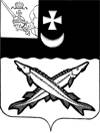 КОНТРОЛЬНО-СЧЕТНАЯ КОМИССИЯ БЕЛОЗЕРСКОГО МУНИЦИПАЛЬНОГО РАЙОНА161200, Вологодская область, г. Белозерск, ул. Фрунзе, д.35,оф.32тел. (81756)  2-32-54,  факс (81756) 2-32-54,   e-mail: krk@belozer.ruЗАКЛЮЧЕНИЕна проект решения Представительного Собрания Белозерского муниципального района «О внесении изменений в решение  Представительного Собрания района от 11.11.2021 № 84»от 05 мая 2022 годаЭкспертиза проекта проведена на основании статьи 157 Бюджетного кодекса РФ, пункта 2 статьи 9 Федерального закона  № 6-ФЗ «Об общих принципах организации и деятельности контрольно-счетных органов субъектов Российской Федерации и муниципальных образований»,  статьи 9 Положения о Контрольно-счетной комиссии Белозерского муниципального района, утвержденного решением Представительного Собрания Белозерского муниципального района от 18.01.2022 № 1, пункта 1.9 плана работы Контрольно-счетной комиссии Белозерского муниципального района на 2022 год.Цель финансово-экономической экспертизы: Определение соответствия положений, изложенных в проекте программы, действующим нормативным правовым актам Российской Федерации, субъекта Российской Федерации и муниципального образования. Предмет финансово-экономической экспертизы: проект решения Представительного Собрания Белозерского муниципального района «О внесении изменений в решение Представительного Собрания района от 11.11.2021 № 84»Сроки проведения: с 04.05.2022 по 05.05.2022 Для проведения мероприятия были представлены следующие материалы:проект решения Представительного Собрания Белозерского муниципального района «О внесении изменений в решение Представительного Собрания района от 11.11.2021 № 84»;пояснительная записка;копия листа согласования;документы, подтверждающие  право собственности Белозерского муниципального района на объект недвижимости.В  ходе проведения  экспертизы  проекта решения установлено:Проект решения подготовлен Управлением имущественных отношений Белозерского муниципального района (далее – Управление) в соответствии с п. 3.1 раздела 3 Положения об управлении и распоряжении муниципальной собственностью Белозерского муниципального района, утвержденного решением Представительного Собрания района от 16.12.2005 (в редакции от 29.08.2017 № 64).   	Проектом решения предлагается внести в прогнозный план (программу) приватизации имущества Белозерского муниципального района на 2022-2024 годы  следующие изменения:	1.В разделе 3 цифры « 1 723 500,00» руб.  заменить цифрами «2 073 500,00».	Изменения в данный пункт вносятся в связи с тем, что18.04.2022 по результатам торгов , заключен договор купли-продажи	2.Исключить из раздела 4 пункт 3, пункты 4-10 считать пунктами 3-9;3.Дополнить раздел 4 пунктом 10 следующего содержания:«» 	Указанные выше  изменения обусловлены тем, что18.04.2022 по результатам торгов, заключен договор купли-продажи муниципального имущества (здание фермы с кадастровым номером 35:03:0302035:48, площадью 1 789,8 кв.м и земельный участок с кадастровым номером 35:03:0302006:160 общей площадью 22 761 кв.м, расположенный по адресу: Вологодская область, Белозерский район, д. Ванютино), включенного в прогнозный план приватизации, сумма сделки составила 160 000,00 рублей. Согласно Прогнозному плану приватизации  данный объект предполагалось реализовать за 100 000,00 рублей.	Дополнительно в Прогнозный план включен следующий объект: Нежилое здание с кадастровым номером 35:03:0101002:102, площадью 23.7 кв.м, назначение: нежилое, этажность-1, расположенное на земельном участке с кадастровым номером 35:03:0101002:214, площадью 1800 кв.м., категория земель: земли населенных пунктов, разрешенное использование: для производственных целей. Начальная цена объекта согласно данным оценки составляет 450 000,00 рублей. Право собственности подтверждается выпиской из единого государственного реестра недвижимости об основных характеристиках и зарегистрированных правах на объект недвижимости. 	Таким образом, ожидаемое получение доходов от приватизации имущества в 2022-2024 годах составит 2 073 500,00 рублей. Выводы по состоянию вопроса, в отношении которого проводится экспертиза: Нарушений законодательства при анализе представленного проекта   решения Представительного Собрания Белозерского муниципального района «О внесении изменений в решение Представительного Собрания района от 11.11.2021 № 84» не выявлено.Председатель             контрольно – счетной комиссии района                                                                  Н.С. Фредериксен  10.Нежилое здание с кадастровым номером 35:03:0101002:102, площадью 23.7 кв.м, назначение: нежилое, этажность-1, расположенное на земельном участке с кадастровым номером 35:03:0101002:214, площадью 1800 кв.м., категория земель: земли населенных пунктов, разрешенное использование: для производственных целей.г. Белозерск, ул. Свободы, д.76бАукцион,Продажа посредством публичного предложения, без объявления цены, без объявления цены2022-2024